§4319.  Rebates1.  Rebates required.  Carriers must provide rebates in the large group, small group and individual markets if the medical loss ratio under subsection 2 is less than the minimum medical loss ratio under subsection 3.[PL 2019, c. 5, Pt. A, §23 (AMD).]2.  Medical loss ratio.  For purposes of this section, the medical loss ratio is the ratio of the numerator to the denominator as described in paragraphs A and B, respectively, plus any credibility adjustment.  For the purposes of this subsection:A.  The numerator is the amount expended on reimbursement for clinical services provided to enrollees and activities that improve health care quality; and  [PL 2011, c. 90, Pt. D, §5 (NEW).]B.  The denominator is the total amount of premium revenue excluding federal and state taxes and licensing and regulatory fees paid and after accounting for payments or receipts for risk adjustment, risk corridors and reinsurance pursuant to federal law.  [PL 2011, c. 90, Pt. D, §5 (NEW).][PL 2019, c. 5, Pt. A, §23 (AMD).]3.  Minimum medical loss ratio.  The minimum medical loss ratio is:A.  In the large group market, 85%;  [PL 2011, c. 90, Pt. D, §5 (NEW).]B.  In the small group market, 80%; and  [PL 2011, c. 90, Pt. D, §5 (NEW).]C.  In the individual market, 80%.  [PL 2019, c. 5, Pt. A, §23 (AMD).][PL 2019, c. 5, Pt. A, §23 (AMD).]4.  Rules.  The superintendent may adopt rules to implement this section in a substantially similar manner as required under the federal Affordable Care Act in effect as of January 1, 2019, including, but not limited to, rules establishing the period for which the medical loss ratio is calculated.  Rules adopted pursuant to this subsection are routine technical rules as defined in Title 5, chapter 375, subchapter 2‑A.[PL 2019, c. 5, Pt. A, §23 (NEW).]SECTION HISTORYPL 2011, c. 90, Pt. D, §5 (NEW). PL 2019, c. 5, Pt. A, §23 (AMD). The State of Maine claims a copyright in its codified statutes. If you intend to republish this material, we require that you include the following disclaimer in your publication:All copyrights and other rights to statutory text are reserved by the State of Maine. The text included in this publication reflects changes made through the First Regular and First Special Session of the 131st Maine Legislature and is current through November 1. 2023
                    . The text is subject to change without notice. It is a version that has not been officially certified by the Secretary of State. Refer to the Maine Revised Statutes Annotated and supplements for certified text.
                The Office of the Revisor of Statutes also requests that you send us one copy of any statutory publication you may produce. Our goal is not to restrict publishing activity, but to keep track of who is publishing what, to identify any needless duplication and to preserve the State's copyright rights.PLEASE NOTE: The Revisor's Office cannot perform research for or provide legal advice or interpretation of Maine law to the public. If you need legal assistance, please contact a qualified attorney.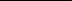 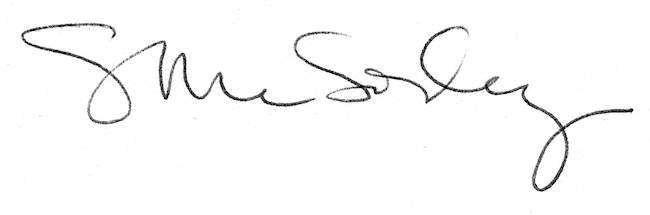 